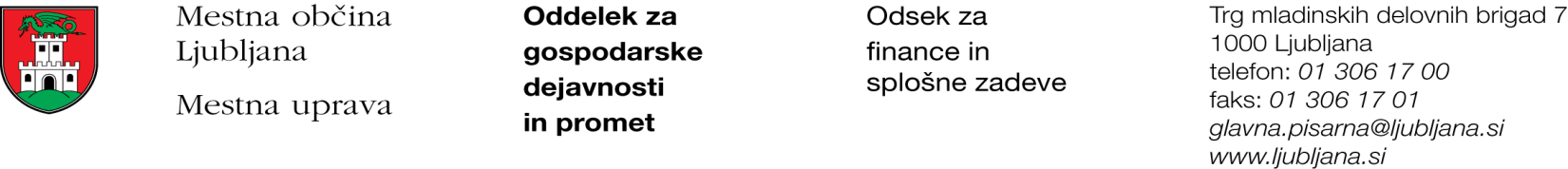 Številka: 47800-85/2017 - 3Datum: 10. 11. 2017Mestna občina Ljubljana, na podlagi tretjega odstavka 55. člena Uredbe o stvarnem premoženju države in samoupravnih lokalnih skupnosti (Uradni list RS, št. 34/11, 42/12, 24/13, 10/14 in 58/16), objavlja naslednjo:NAMERO O SKLENITVI NEPOSREDNE POGODBEMestna občina Ljubljana objavlja namero o sklenitvi neposredne pogodbe o ustanovitvi služnosti na nepremičninah ID znak: parcela 1740 87/1, parcela 1740 88/1, parcela 1740 104/3, parcela 1740 104/4, parcela 1740 104/5, parcela 1740 104/6, parcela 1740 104/7, parcela 1740 104/8, parcela 1740 107, parcela 1740 125/1, parcela 1740 131/2, parcela 1740 132/2, parcela 1740 166/1, parcela 1740 196/3, parcela 1740 196/39, parcela 1740 196/40, parcela 1740 220/3, parcela 1740 551, parcela 1740 780/2, parcela 1740 782/1, parcela 1740 782/2, parcela 1740 783/1, parcela 1740 783/2, parcela 1740 788/3, parcela 1740 946/2, parcela 1740 1093, parcela 1740 1049/1, parcela 1740 1447, parcela 1740 1448/2, parcela 1740 1449, parcela 1740 1450, parcela 1740 1451/5, parcela 1740 1453/20.Predmet pogodbe bo ustanovitev služnostne pravice uporabe, rekonstrukcije, vzdrževanja in nadzora prenosnega plinovoda na nepremičnini ID znak: parcela 1740 87/1 v dolžini 12 m in 5 m levo in desno od osi plinovoda, na nepremičnini ID znak: parcela 1740 88/1 v dolžini 5 m in 5 m levo in desno od osi plinovoda, na nepremičnini ID znak: parcela 1740 104/3 v dolžini 8 m in 5 m levo in desno od osi plinovoda, na nepremičnini ID znak: parcela 1740 104/4 v dolžini 17 m in 5 m levo in desno od osi plinovoda, na nepremičnini ID znak: parcela 1740 104/5 v dolžini 207 m in 5 m levo in desno od osi plinovoda, na nepremičnini ID znak: parcela 1740 104/6 v dolžini 7 m in 5 m levo in desno od osi plinovoda, na nepremičnini ID znak: parcela 1740 104/7 v dolžini 26 m in 5 m levo in desno od osi plinovoda, na nepremičnini ID znak: parcela 1740 104/8 v dolžini 12 m in 5 m levo in desno od osi plinovoda, na nepremičnini ID znak: parcela 1740 107 v dolžini 42 m in 5 m levo in desno od osi plinovoda, na nepremičnini ID znak: parcela 1740 125/1 v dolžini 1 m in 5 m levo in desno od osi plinovoda, na nepremičnini ID znak: parcela 1740 131/2 v dolžini 79 m in 5 m levo in desno od osi plinovoda, na nepremičnini ID znak: parcela 1740 132/2 v dolžini 26 m in 5 m levo in desno od osi plinovoda, na nepremičnini ID znak: parcela 1740 166/1 v dolžini 86 m in 5 m levo in desno od osi plinovoda, na nepremičnini ID znak: parcela 1740 196/3 v dolžini 8 m in 5 m levo in desno od osi plinovoda, na nepremičnini ID znak: parcela 1740 196/39 v dolžini 7 m in 5 m levo in desno od osi plinovoda, na nepremičnini ID znak: parcela 1740 196/40 v dolžini 266 m in 5 m levo in desno od osi plinovoda, na nepremičnini ID znak: parcela 1740 220/3 v dolžini 1 m in 5 m levo in desno od osi plinovoda, na nepremičnini ID znak: parcela 1740 551 v dolžini 201 m in 5 m levo in desno od osi plinovoda, na nepremičnini ID znak: parcela 1740 780/2 v dolžini 9 m in 5 m levo in desno od osi plinovoda, na nepremičnini ID znak: parcela 1740 782/1 v dolžini 252 m in 5 m levo in desno od osi plinovoda, na nepremičnini ID znak: parcela 1740 782/2 v dolžini 1 m in 5 m levo in desno od osi plinovoda na nepremičnini ID znak: parcela 1740 783/1 v dolžini 64 m in 5 m levo in desno od osi plinovoda, na nepremičnini ID znak: parcela 1740 783/2 v dolžini 8 m in 5 m levo in desno od osi plinovoda, na nepremičnini ID znak: parcela 1740 788/3 v dolžini 8 m in 5 m levo in desno od osi plinovoda, na nepremičnini ID znak: parcela 1740 946/2 v dolžini 12 m in 5 m levo in desno od osi plinovoda, na nepremičnini ID znak: parcela 1740 1093 v dolžini 62 m in 5 m levo in desno od osi plinovoda, na nepremičnini ID znak: parcela 1740 1049/1 v dolžini 201 m in 5 m levo in desno od osi plinovoda, na nepremičnini ID znak: parcela 1740 1447 v dolžini 492 m in 5 m levo in desno od osi plinovoda, na nepremičnini ID znak: parcela 1740 1448/2 v dolžini 8 m in 5 m levo in desno od osi plinovoda, na nepremičnini ID znak: parcela 1740 1449 v dolžini 71 m in 5 m levo in desno od osi plinovoda, na nepremičnini ID znak: parcela 1740 1450 v dolžini 14 m in 5 m levo in desno od osi plinovoda, na nepremičnini ID znak: parcela 1740 1451/5 v dolžini 14 m in 5 m levo in desno od osi plinovoda, na nepremičnini ID znak: parcela 1740 1453/20 v dolžini 2 m in 5 m levo in desno od osi plinovoda, z ustreznimi dostopi in dovozi, kot to izhaja iz načrta parcel z dne 27. 9. 2017, ki ga je pripravil Plinovodi d.o.o. Pogodba bo sklenjena po preteku 15 dni od dneva objave te namere na spletni strani Mestne občine Ljubljana.MESTNA OBČINA LJUBLJANA